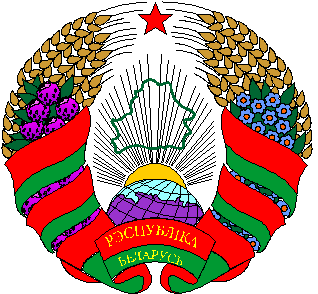 28 декабря 2021 г. № 165                                      г. Дуброўна                                                                               г. ДубровноО районном бюджетена 2022 годНа основании пункта 3 статьи 100 Бюджетного кодекса Республики Беларусь и подпункта 1.2 пункта 1 статьи 17 Закона Республики Беларусь от 4 января 2010 г. № 108-З «О местном управлении и самоуправлении в Республике Беларусь» Дубровенский районный Совет депутатов РЕШИЛ:1. Утвердить районный бюджет на 2022 год по расходам в сумме 28 622 434,00 белорусского рубля (далее–рубль) исходя из прогнозируемого объема доходов в сумме 29 137 034,00 рубля.Установить размер профицита районного бюджета на 2022 год в сумме 514 600,00 рубля и направления его использования согласно приложению 1.2. Установить на 2022 год:2.1. доходы районного бюджета в сумме 29 137 034,00 рубля согласно приложению 2;2.2. расходы районного бюджета по функциональной классификации расходов бюджета по разделам, подразделам и видам расходов в сумме 28 622 434,00 рубля согласно приложению 3;2.3. распределение бюджетных назначений по распорядителям бюджетных средств районного бюджета в соответствии с ведомственной классификацией расходов районного бюджета и функциональной классификацией расходов бюджета согласно приложению 4;2.4. перечень государственных программ и подпрограмм, финансирование которых предусматривается за счет средств районного бюджета, согласно приложению 5.3. Установить размер оборотной кассовой наличности по районному бюджету на 1 января 2023 г. в сумме 60 000,00 рубля.4. Установить на 2022 год нормативы отчислений в бюджеты сельсоветов согласно приложению 6:от подоходного налога с физических лиц – от общей суммы, зачисляемой в консолидированный бюджет Дубровенского района;2от сбора с заготовителей, курортного сбора, налога за владение собаками – от поступлений по объектам обложения, находящимся на территории сельсоветов;от доходов от сдачи в аренду иного имущества – от поступлений средств от сдачи в аренду имущества, находящегося в районной коммунальной собственности и переданного в оперативное управление Советам депутатов первичного территориального уровня.5. Установить на 2022 год нормативы отчислений в районный бюджет от:подоходного налога с физических лиц – в размере 95,16 процента от общей суммы поступлений на территории района;налога за владение собаками, курортного сбора, сбора с заготовителей, исчисленного по объектам налогообложения, находящимся на территории города Дубровно, – в размере 100 процентов.6. Установить, что в 2022 году максимальный размер дефицита бюджетов сельсоветов на конец года составляет 0 (ноль) рублей.7. Передать в 2022 году из районного бюджета межбюджетные трансферты бюджетам сельсоветов в сумме 233 552,00 рубля согласно приложению 7.8. В 2022 году:создать в расходной части районного бюджета резервный фонд Дубровенского районного исполнительного комитета (далее – райисполком) и установить его в размере 139 096,00 рубля, определяемом в соответствии с пунктом 4 статьи 42 Бюджетного кодекса Республики Беларусь;сформировать резервный фонд райисполкома сверх размера, определенного в абзаце втором настоящего пункта в сумме 180 334,00 рубля.9. Установить на 2022 год:9.1. лимит долга райисполкома и Дубровенского районного Совета депутатов в размере 217 600,00 рубля;9.2. лимит долга, гарантированного райисполкомом, в размере 158 000,00 рубля.10. Установить, что в 2022 году: 10.1. за предоставление гарантии райисполкома по кредитам, выдаваемым банками Республики Беларусь, взимается плата в районный бюджет в размере пятидесяти базовых величин, но не более одного процента от суммы кредита, обеспеченной гарантией, если иное не установлено законодательством;10.2. бюджетные  кредиты  предоставляются  бюджетам  первичного уровня   по   решению   финансового   отдела   райисполкома   на   покрытие3 временных кассовых разрывов, возникающих при исполнении бюджетов сельсоветов, без взимания процентов за пользование кредитом.11. Райисполкому принять меры, необходимые для реализации настоящего решения. 12. Настоящее решение вступает в силу с 1 января 2022 г.Председатель                                                                   Е.В.Тихонова                                                                           Приложение 1                                                                            к решению                                                                           Дубровенского районного                                                                            Совета депутатов                                                                            28.12.2021 № 165   НАПРАВЛЕНИЯиспользования профицита районного бюджета                                                                           Приложение 2                                                                            к решению                                                                           Дубровенского районного                                                                            Совета депутатов                                                                            28.12.2021 № 165ДОХОДЫрайонного бюджета2345                                                                           Приложение 3                                                                            к решению                                                                           Дубровенского районного                                                                            Совета депутатов                                                                            28.12.2021 № 165   РАСХОДЫрайонного бюджета по функциональной классификации расходов бюджета по разделам, подразделам и видам расходов2                                                                           Приложение 4                                                                            к решению                                                                           Дубровенского районного                                                                            Совета депутатов                                                                            28.12.2021 № 165РАСПРЕДЕЛЕНИЕбюджетных назначений по распорядителям бюджетных средств районного бюджета в соответствии с ведомственной классификацией расходов районного бюджета и функциональной классификацией расходов бюджета2345Приложение 5к решениюДубровенского районного Совета депутатов28.12.2021 № 165ПЕРЕЧЕНЬгосударственных программ и подпрограмм, финансирование которых предусматривается за счет средств районного бюджета234567891011Приложение 6к решениюДубровенского районного Совета депутатов28.12.2021 № 165   НОРМАТИВЫотчислений (в процентах) в бюджеты сельсоветов Приложение 7к решениюДубровенского районного Совета депутатов28.12.2021 № 165МЕЖБЮДЖЕТНЫЕ ТРАНСФЕРТЫв бюджеты сельсоветовНаименованиеВид Источник Типисточника ДетализацияСумма, рублейПревышение расходов над доходами514 600,00ВНУТРЕННЕЕ ФИНАНСИРОВАНИЕ1000000-514 600,00Источники, получаемые от банков, иных юридических и физических лиц1020000-514 600,00Ценные бумаги, эмитируемые местными исполнительными и распорядительными органами1020500-514 600,00Погашение основного долга1020502-514 600,00Наименование доходовГруппаПодгруппаВидРазделПодразделСумма, рублейНАЛОГОВЫЕ ДОХОДЫ100000013 000 024,00НАЛОГИ НА ДОХОДЫ И ПРИБЫЛЬ11000007 142 797,00Налоги на доходы, уплачиваемые физическими лицами11100006 892 236,00Подоходный налог c физических лиц11101006 892 236,00Налоги на доходы и прибыль, уплачиваемые организациями1120000250 561,00Налог на прибыль1120200250 561,00НАЛОГИ НА СОБСТВЕННОСТЬ13000001 010 199,00Налоги на недвижимое имущество1310000348 493,00Земельный налог1310800348 493,00Земельный налог с организаций1310801343 045,00Земельный налог с физических лиц13108025 448,00Налоги на остаточную стоимость имущества1320000661 706,00Налог на недвижимость1320900661 706,00Налог на недвижимость организаций1320901610 682,00Налог на недвижимость физических лиц132090251 024,00НАЛОГИ НА ТОВАРЫ (РАБОТЫ, УСЛУГИ)14000004 805 378,00Налоги от выручки от реализации товаров (работ, услуг)14100003 467 926,00Налог на добавленную стоимость14110002 238 732,00Другие налоги от выручки от реализации товаров (работ, услуг)14112001 229 194,00Налоги и сборы на отдельные виды деятельности14300001 318 146,00Налоги и сборы на отдельные виды деятельности14316001 318 146,00Сборы за пользование товарами (разрешения на их использование), осуществление деятельности144000019 306,00Налог за владение собаками1441700925,00Специальные сборы, пошлины14419004 338,00Налог за добычу (изъятие) природных ресурсов144210014 043,00ДРУГИЕ НАЛОГИ, СБОРЫ (ПОШЛИНЫ) И ДРУГИЕ НАЛОГОВЫЕ ДОХОДЫ160000041 650,00Другие налоги, сборы (пошлины) и другие налоговые доходы161000041 650,00Государственная пошлина161300041 650,00НЕНАЛОГОВЫЕ ДОХОДЫ30000001 758 113,00ДОХОДЫ ОТ ИСПОЛЬЗОВАНИЯ ИМУЩЕСТВА, НАХОДЯЩЕГОСЯ В ГОСУДАРСТВЕННОЙ СОБСТВЕННОСТИ3100000599 642,00Доходы от размещения денежных средств бюджетов311000036 636,00Проценты за пользование денежными средствами бюджетов311380036 636,00Дивиденды по акциям и доходы от других формучастия в капитале3120000563 006,00Дивиденды по акциям и доходы от других формучастия в капитале3123900563 006,00ДОХОДЫ ОТ ОСУЩЕСТВЛЕНИЯ ПРИНОСЯЩЕЙ ДОХОДЫ ДЕЯТЕЛЬНОСТИ3200000892 791,00Доходы от сдачи в аренду имущества, находящегося в государственной собственности321000059 778,00Доходы от сдачи в аренду земельных участков321400040 108,00Доходы от сдачи в аренду иного имущества321410019 670,00Административные платежи3220000936,00Административные платежи3224300936,00Доходы от осуществления приносящей доходы деятельности и компенсации расходов государства3230000735 539,00Доходы от осуществления приносящей доходы деятельности 32345007 776,00Компенсации расходов государства3234600727 763,00Доходы от реализациигосударственного имущества, кроме средств от реализации принадлежащего государству имущества в соответствии с законодательством о приватизации324000096 538,00Доходы от реализации имущества, имущественных прав на объекты интеллектуальной собственности324470091 475,00Доходы от имущества, конфискованного и иным способом обращенного в доход государства32448001 000,00Доходы от продажи земельных участков в частную собственность гражданам, негосударственным юридическим лицам, собственность иностранным государствам, международным организациям32449004 063,00ШТРАФЫ, УДЕРЖАНИЯ3300000119 682,00Штрафы, удержания3310000119 682,00Штрафы3315100119 682,00ПРОЧИЕ НЕНАЛОГОВЫЕ ДОХОДЫ3400000145 998,00Прочие неналоговые доходы3410000145 998,00Возмещение средств бюджета, потерь, вреда341520045 000,00Прочие неналоговые доходы3415500100 998,00БЕЗВОЗМЕЗДНЫЕ ПОСТУПЛЕНИЯ400000014 378 897,00БЕЗВОЗМЕЗДНЫЕ ПОСТУПЛЕНИЯ ОТ ДРУГИХ БЮДЖЕТОВ БЮДЖЕТНОЙ СИСТЕМЫ РЕСПУБЛИКИ БЕЛАРУСЬ430000014 378 897,00Текущие безвозмездные поступления от других бюджетов бюджетной системы Республики Беларусь431000014 378 897,00Дотации431600014 368 897,00Субвенции431610010 000,00Субвенции на финансирование расходов по индексированным жилищным квотам (именным приватизационным чекам «Жилье»)431610210 000,00ВСЕГО29 137 034,00Наименование РазделПодразделВидСумма, рублейОБЩЕГОСУДАРСТВЕННАЯ ДЕЯТЕЛЬНОСТЬ0100004 303 092,00Государственные органы общего назначения0101002 395 408,00Органы местного управления и самоуправления0101042 345 068,00Государственные архивы01010750 340,00Обслуживание государственного долга Республики Беларусь01050057 000,00Обслуживание долга органов местного управления и самоуправления01050357 000,00Резервные фонды010900319 430,00Резервные фонды местных исполнительных и распорядительных органов010904319 430,00Другая общегосударственная деятельность0110001 297 702,00Иные общегосударственные вопросы0110031 297 702,00Межбюджетные трансферты011100233 552,00Трансферты бюджетам других уровней011101          233 552,00НАЦИОНАЛЬНАЯ ОБОРОНА020000400,00Обеспечение мобилизационной подготовки и мобилизации020200400,00НАЦИОНАЛЬНАЯ ЭКОНОМИКА0400001 042 454,00Сельское хозяйство,рыбохозяйственная деятельность040200537 214,00Сельскохозяйственные организации, финансируемые из бюджета040201537 214,00Транспорт04050014 740,00Автомобильный транспорт0405019 340,00Иные вопросы в области транспорта0405085 400,00Топливо и энергетика040800487 000,00Другая деятельность в области национальной экономики0410003 500,00Имущественные отношения, картография и геодезия0410023 500,00ОХРАНА ОКРУЖАЮЩЕЙ СРЕДЫ05000045 760,00Охрана природной среды05020045 760,00ЖИЛИЩНО-КОММУНАЛЬНЫЕ УСЛУГИ И ЖИЛИЩНОЕ СТРОИТЕЛЬСТВО0600001 807 770,00Жилищное строительство060100121 000,00Жилищно-коммунальное хозяйство0602001 156 917,00Благоустройство населенных пунктов060300506 268,00Другие вопросы в области жилищно-коммунальных услуг06050023 585,00ЗДРАВООХРАНЕНИЕ0700006 343 197,00Медицинская помощь населению0701006 343 197,00ФИЗИЧЕСКАЯ КУЛЬТУРА, СПОРТ, КУЛЬТУРА И СРЕДСТВА МАССОВОЙ ИНФОРМАЦИИ 0800002 281 495,00Физическая культура и спорт080100380 520,00Физическая культура080101380 520,00Культура0802001 885 975,00Культура и искусство0802011 885 975,00Средства массовой информации08030015 000,00Печатные средства массовой информации и издательства08030215 000,00ОБРАЗОВАНИЕ09000010 603 047,00Дошкольное образование0901002 362 185,00Общее среднее образование0902007 032 204,00Дополнительное образование детей и молодежи090700707 543,00Другие вопросы в области образования090900501 115,00СОЦИАЛЬНАЯ ПОЛИТИКА1000002 195 219,00Социальная защита1001001 703 074,00Помощь семьям, воспитывающим детей 1003004 841,00Государственная молодежная политика1004005 800,00Помощь в обеспечении жильем10060016 000,00Другие вопросы в области социальной политики100800465 504,00ВСЕГО28 622 434,00Наименование ГлаваРазделПодразделВидСумма, рублейГосударственное учреждение «Дубровенский районный архив»00300000050 340,00ОБЩЕГОСУДАРСТВЕННАЯ ДЕЯТЕЛЬНОСТЬ003010000               50 340,00Государственные органы общего назначения003010100               50 340,00Государственные архивы003010107               50 340,00Райисполком0100000003 775 753,00ОБЩЕГОСУДАРСТВЕННАЯ ДЕЯТЕЛЬНОСТЬ0100100002 725 465,00Государственные органы общего назначения0100101001 384 413,00Органы местного управления и самоуправления0100101041 384 413,00 Обслуживание        государственного       долга  Республики Беларусь                           01001050057 000,00 Обслуживание      долга      органов      местного  управления и самоуправления01001050357 000,00Другая общегосударственная деятельность0100110001 284 052,00Иные общегосударственные вопросы0100110031 284 052,00НАЦИОНАЛЬНАЯ ОБОРОНА010020000400,00Обеспечение мобилизационной подготовки и мобилизации010020200400,00НАЦИОНАЛЬНАЯ ЭКОНОМИКА0100400008 900,00Транспорт0100405005 400,00Иные вопросы в области транспорта0100405085 400,00Другая деятельность в области национальной экономики0100410003 500,00Имущественные отношения, картография и геодезия0100410023 500,00ОХРАНА ОКРУЖАЮЩЕЙ СРЕДЫ01005000017 200,00Охрана природной среды01005020017 200,00ЖИЛИЩНО-КОММУНАЛЬНЫЕ УСЛУГИ И ЖИЛИЩНОЕ СТРОИТЕЛЬСТВО010060000627 268,00Жилищное строительство 010060100121 000,00Благоустройство населенных пунктов010060300506 268,00 ФИЗИЧЕСКАЯ КУЛЬТУРА, СПОРТ,  КУЛЬТУРА И СРЕДСТВА МАССОВОЙ ИНФОРМАЦИИ                                                                                                                                                                       010080000380 520,00 Физическая культура и спорт010080100380 520,00 Физическая культура010080101380 520,00 СОЦИАЛЬНАЯ ПОЛИТИКА01010000016 000,00 Помощь в обеспечении жильем01010060016 000,00Учреждение здравоохранения «Дубровенская центральная районная больница»0540000006 343 197,00ЗДРАВООХРАНЕНИЕ0540700006 343 197,00Медицинская помощь населению0540701006 343 197,00Отдел идеологической работы, культуры и по делам молодежи райисполкома0560000002 399 560,00ОБЩЕГОСУДАРСТВЕННАЯ ДЕЯТЕЛЬНОСТЬ056010000120 902,00Государственные органы общего назначения056010100120 902,00Органы местного управления и самоуправления056010104120 902,00ФИЗИЧЕСКАЯ КУЛЬТУРА, СПОРТ, КУЛЬТУРА И СРЕДСТВА МАССОВОЙ ИНФОРМАЦИИ056080000        1 885 975,00Культура056080200        1 885 975,00Культура и искусство056080201          1 885 975,00ОБРАЗОВАНИЕ056090000390 433,00Дополнительное образование детей и молодежи056090700390 433,00СОЦИАЛЬНАЯ ПОЛИТИКА0561000002 250,00Государственная молодежная политика0561004002 250,00Отдел по образованию райисполкома07500000010 887 593,00ОБЩЕГОСУДАРСТВЕННАЯ ДЕЯТЕЛЬНОСТЬ075010000125 623,00Государственные органы общего назначения075010100125 623,00Органы местного управления и самоуправления075010104125 623,00ОБРАЗОВАНИЕ07509000010 212 614,00Дошкольное образование0750901002 362 185,00Общее среднее образование0750902007 032 204,00Дополнительное образование детей и молодежи075090700             317 110,00Другие вопросы в области образования075090900501 115,00СОЦИАЛЬНАЯ ПОЛИТИКА075100000549 356,00Социальная защита075100100536 356,00Другие вопросы в области социальной политики07510080013 000,00Управление по сельскому хозяйству и продовольствию райисполкома 0820000001 009 073,00ОБЩЕГОСУДАРСТВЕННАЯ ДЕЯТЕЛЬНОСТЬ082010000443 299,00Государственные органы общего назначения082010100443 299,00Органы местного управления и самоуправления082010104443 299,00НАЦИОНАЛЬНАЯ ЭКОНОМИКА082040000537 214,00Сельское хозяйство, рыбохозяйственная деятельность082040200537 214,00Сельскохозяйственные организации, финансируемые из бюджета082040201537 214,00ОХРАНА ОКРУЖАЮЩЕЙ СРЕДЫ08205000028 560,00Охрана природной среды08205020028 560,00Унитарное предприятие жилищно-коммунального хозяйства «Дубровно-Коммунальник»1100000003 150,00ОБЩЕГОСУДАРСТВЕННАЯ ДЕЯТЕЛЬНОСТЬ1100100003 150,00Другая общегосударственная деятельность1100110003 150,00Иные общегосударственные вопросы1100110033 150,00Унитарное коммунальное производственное предприятие «Витебское городское жилищно-коммунальное хозяйство»113000000124 000,00ЖИЛИЩНО-КОММУНАЛЬНЫЕ УСЛУГИ И ЖИЛИЩНОЕ СТРОИТЕЛЬСТВО113060000124 000,00Жилищно-коммунальное хозяйство113060200124 000,00Управление по труду, занятости и социальной защите райисполкома 1170000001 894 894,00ОБЩЕГОСУДАРСТВЕННАЯ ДЕЯТЕЛЬНОСТЬ117010000270 831,00Государственные органы общего назначения117010100270 831,00Органы местного управления и самоуправления117010104270 831,00СОЦИАЛЬНАЯ ПОЛИТИКА1171000001 624 063,00Социальная защита1171001001 166 718,00Помощь семьям, воспитывающим детей117100300                 4 841,00Другие вопросы в области социальной политики117100800452 504,00Финансовый отдел райисполкома 3090000001 578 342,00ОБЩЕГОСУДАРСТВЕННАЯ ДЕЯТЕЛЬНОСТЬ30901000010 500,00Другая общегосударственная деятельность30901100010 500,00Иные общегосударственные вопросы30901100310 500,00НАЦИОНАЛЬНАЯ ЭКОНОМИКА309040000496 340,00Транспорт3090405009 340,00Автомобильный транспорт3090405019 340,00Топливо и энергетика309040800487 000,00ЖИЛИЩНО-КОММУНАЛЬНЫЕ УСЛУГИ И ЖИЛИЩНОЕ СТРОИТЕЛЬСТВО3090600001 056 502,00Жилищно-коммунальное хозяйство3090602001 032 917,00Другие вопросы в области жилищно-коммунальных услуг309060500              23 585,00ФИЗИЧЕСКАЯ КУЛЬТУРА, СПОРТ, КУЛЬТУРА И СРЕДСТВА МАССОВОЙ ИНФОРМАЦИИ309080000              15 000,00Средства массовой информации309080300              15 000,00Печатные средства массовой информации и издательства309080302              15 000,00Волевковский сельский исполнительный комитет310000000             30 178,00ОБЩЕГОСУДАРСТВЕННАЯ ДЕЯТЕЛЬНОСТЬ310010000             30 178,00Межбюджетные трансферты310011100              30 178,00Трансферты бюджетам других уровней310011101              30 178,00Добрынский сельский исполнительный комитет 311000000             31 116,00ОБЩЕГОСУДАРСТВЕННАЯ ДЕЯТЕЛЬНОСТЬ311010000               31 116,00Межбюджетные трансферты311011100             31 116,00Трансферты бюджетам других уровней311011101               31 116,00Зарубский сельский исполнительный комитет 31200000033 274,00ОБЩЕГОСУДАРСТВЕННАЯ ДЕЯТЕЛЬНОСТЬ31201000033 274,00 Межбюджетные трансферты 31201110033 274,00Трансферты бюджетам других уровней31201110133 274,00Малобаховский сельский исполнительный комитет 315000000               30 381,00ОБЩЕГОСУДАРСТВЕННАЯДЕЯТЕЛЬНОСТЬ315010000               30 381,00Межбюджетные трансферты 315011100               30 381,00Трансферты бюджетам других уровней315011101               30 381,00Малосавинский сельский исполнительный комитет 31600000043 335,00ОБЩЕГОСУДАРСТВЕННАЯ ДЕЯТЕЛЬНОСТЬ31601000043 335,00Межбюджетные трансферты 31601110043 335,00Трансферты бюджетам других уровней31601110143 335,00Осинторфский сельский исполнительный комитет 31700000040 110,00ОБЩЕГОСУДАРСТВЕННАЯ ДЕЯТЕЛЬНОСТЬ31701000040 110,00Межбюджетные трансферты 31701110040 110,00Трансферты бюджетам других уровней31701110140 110,00Пироговский сельский исполнительный комитет 318000000              25 158,00ОБЩЕГОСУДАРСТВЕННАЯ ДЕЯТЕЛЬНОСТЬ31801000025 158,00Межбюджетные трансферты 31801110025 158,00Трансферты бюджетам других уровней31801110125 158,00Дубровенская районная организация общественного объединения «Белорусский республиканский союз молодежи»  6910000003 550,00СОЦИАЛЬНАЯ ПОЛИТИКА6911000003 550,00Государственная молодежная политика6911004003 550,00Прочие отделы райисполкома, организации999000000319 430,00ОБЩЕГОСУДАРСТВЕННАЯ ДЕЯТЕЛЬНОСТЬ999010000319 430,00Резервные фонды999010900319 430,00Резервные фонды местных исполнительных и распорядительных органов999010904 319 430,00ВСЕГО28 622 434,00№п/пНаименование государственной программы, подпрограммыНормативный правовой акт, которым утверждена государственная программаРаздел функциональной классификации расходов бюджета, распорядитель средствОбъем финансирования, рублей1Государственная программа «Аграрный бизнес»на 2021–2025 годыПостановление Совета Министров Республики Беларусь от 1 февраля 2021 г. № 59537 214,001Подпрограмма 9 «Обеспечение общих условий функционирования агропромышленного комплекса»    537 214,001Подпрограмма 9 «Обеспечение общих условий функционирования агропромышленного комплекса»Национальная экономика    537 214,001Подпрограмма 9 «Обеспечение общих условий функционирования агропромышленного комплекса»Управление по сельскому хозяйству и продовольствию райисполкома    537 214,002Государственная программа «Управление государственными финансами и регулирование финансового рынка» на 2020 год и на период до 2025 годаПостановление Совета Министров Республики Беларусьот 12 марта 2020 г.№ 1431 324 270,002.1Подпрограмма 1«Обеспечение устойчивости бюджетной системы и повышение эффективности управления государственными финансами»1 267 270,002.1Подпрограмма 1«Обеспечение устойчивости бюджетной системы и повышение эффективности управления государственными финансами»Общегосударственная деятельность1 267 270,002.1Подпрограмма 1«Обеспечение устойчивости бюджетной системы и повышение эффективности управления государственными финансами»Райисполком1 267 270,002.2Подпрограмма 2 «Управление государственным долгом, долгом органов местного управления и самоуправления»57 000,002.2Подпрограмма 2 «Управление государственным долгом, долгом органов местного управления и самоуправления»Общегосударственная деятельность57 000,002.2Подпрограмма 2 «Управление государственным долгом, долгом органов местного управления и самоуправления»Райисполком57 000,003Государственная программа «Социальная защита»на 2021–2025 годыПостановление Совета Министров Республики Беларусьот 21 декабря 2020 г. № 7481 567 634,003.1Подпрограмма 1 «Социальное обслуживание и социальная поддержка»1 564 634,003.1Подпрограмма 1 «Социальное обслуживание и социальная поддержка»Социальная политика1 564 634,003.1Подпрограмма 1 «Социальное обслуживание и социальная поддержка»Управление по труду, занятости и социальной защите райисполкома1 564 634,003.2Подпрограмма 2 «Доступная среда жизнедеятельности инвалидов и физически ослабленных лиц»3 000,00Общегосударственная деятельность3 000,00Райисполком3 000,004Государственная программа «Здоровье народа и демографическая безопасность»на 2021–2025 годы Постановление Совета Министров Республики Беларусь от 19 января 2021 г. № 286 382 993,004.1Подпрограмма 1 «Семья и детство»40 006,004.1Подпрограмма 1 «Семья и детство»Здравоохранение210,004.1Подпрограмма 1 «Семья и детство»Учреждение здравоохранения «Дубровенская центральная районная больница»210,004.1Подпрограмма 1 «Семья и детство»Социальная политика39 796,004.1Подпрограмма 1 «Семья и детство»Управление по труду, занятости и социальной защите райисполкома39 796,004.2Подпрограмма 2«Профилактика и контроль неинфекционных заболеваний»1 900,004.2Подпрограмма 2«Профилактика и контроль неинфекционных заболеваний»Здравоохранение1 900,004.2Подпрограмма 2«Профилактика и контроль неинфекционных заболеваний»Учреждение здравоохранения «Дубровенская центральная районная больница»1 900,004.3Подпрограмма 4«Противодействие распространению туберкулеза»1 000,004.3Подпрограмма 4«Противодействие распространению туберкулеза»Здравоохранение1 000,004.3Подпрограмма 4«Противодействие распространению туберкулеза»Учреждение здравоохранения «Дубровенская центральная районная больница»1 000,004.4Подпрограмма 6 «Обеспечение функционирования системы здравоохранения Республики Беларусь»6 340 087,004.4Подпрограмма 6 «Обеспечение функционирования системы здравоохранения Республики Беларусь»Здравоохранение6 340 087,004.4Подпрограмма 6 «Обеспечение функционирования системы здравоохранения Республики Беларусь»Учреждение здравоохранения «Дубровенская центральная районная больница»6 340 087,005Государственная программа «Охрана окружающей среды и устойчивое использование природных ресурсов»на 2021–2025 годыПостановление Совета Министров Республики Беларусьот 19 февраля 2021 г. № 9914 000,005Подпрограмма 6 «Функционирование системы охраны окружающей среды»14 000,005Подпрограмма 6 «Функционирование системы охраны окружающей среды»Охрана окружающей среды14 000,005Подпрограмма 6 «Функционирование системы охраны окружающей среды»Управление по сельскому хозяйству и продовольствию райисполкома14 000,006Государственная программа «Образование и молодежная политика»на 2021–2025 годыПостановление Совета Министров Республики Беларусьот 29 января 2021 г.№ 57 11 139 853,006.1Подпрограмма 1 «Дошкольное образование»2 362 185,006.1Подпрограмма 1 «Дошкольное образование»Образование2 362 185,00Отдел по образованию райисполкома2 362 185,006.2Подпрограмма 2 «Общее среднее образование»7 084 126,006.2Подпрограмма 2 «Общее среднее образование»Образование7 084 126,006.2Подпрограмма 2 «Общее среднее образование»Отдел по образованию райисполкома7 084 126,006.3Подпрограмма 3 «Специальное образование»121 202,006.3Подпрограмма 3 «Специальное образование»Образование121 202,006.3Подпрограмма 3 «Специальное образование»Отдел по образованию райисполкома121 202,006.4Подпрограмма 9 «Дополнительное  образование детей и молодежи, функционирование учреждений, специализирующихся на реализации программ воспитания»1 555 853,006.4Подпрограмма 9 «Дополнительное  образование детей и молодежи, функционирование учреждений, специализирующихся на реализации программ воспитания»Образование1 019 497,006.4Подпрограмма 9 «Дополнительное  образование детей и молодежи, функционирование учреждений, специализирующихся на реализации программ воспитания»Отдел по   образованию райисполкома630 864,006.4Подпрограмма 9 «Дополнительное  образование детей и молодежи, функционирование учреждений, специализирующихся на реализации программ воспитания»Отдел идеологической работы, культуры и по делам молодежи райисполкома388 633,006.4Подпрограмма 9 «Дополнительное  образование детей и молодежи, функционирование учреждений, специализирующихся на реализации программ воспитания»Социальная политика536 356,006.4Подпрограмма 9 «Дополнительное  образование детей и молодежи, функционирование учреждений, специализирующихся на реализации программ воспитания»Отдел по образованию райисполкома536 356,006.5Подпрограмма 10 «Молодежная политика»2 250,006.5Подпрограмма 10 «Молодежная политика»Социальная политика2 250,00Отдел идеологической работы, культуры и по делам молодежи райисполкома2 250,006.6Подпрограмма 11 «Обеспечение функционированиясистемы образования»14 237,006.6Подпрограмма 11 «Обеспечение функционированиясистемы образования»Образование14 237,006.6Подпрограмма 11 «Обеспечение функционированиясистемы образования»Отдел по образованию райисполкома14 237,007Государственная программа «Культура Беларуси» на 2021–2025 годыПостановление Совета Министров Республики Беларусьот 29 января 2021 г.№ 531 938 115,007.1Подпрограмма 1 «Культурное наследие»744 363,007.1Подпрограмма 1 «Культурное наследие»Физическая культура, спорт, культура и средства массовой информации744 363,007.1Подпрограмма 1 «Культурное наследие»Отдел идеологической работы, культуры и по делам молодежи райисполкома744 363,007.2Подпрограмма 2 «Искусство и творчество»968 412,007.2Подпрограмма 2 «Искусство и творчество»Физическая культура, спорт, культура и средства массовой информации968 412,00Отдел идеологической работы, культуры и по делам молодежи райисполкома968 412,007.3Подпрограмма 3 «Функционирование и инфраструктура сферы культуры»175 000,007.3Подпрограмма 3 «Функционирование и инфраструктура сферы культуры»Физическая культура,спорт, культура и средства массовой информации173 200,007.3Подпрограмма 3 «Функционирование и инфраструктура сферы культуры»Отдел идеологической работы, культуры и по делам молодежи райисполкома173 200,007.3Подпрограмма 3 «Функционирование и инфраструктура сферы культуры»Образование1 800,007.3Подпрограмма 3 «Функционирование и инфраструктура сферы культуры»Отдел идеологической работы, культуры и по делам молодежи райисполкома1 800,007.4Подпрограмма 5 «Архивы Беларуси»50 340,007.4Подпрограмма 5 «Архивы Беларуси»Общегосударственная деятельность50 340,007.4Подпрограмма 5 «Архивы Беларуси»Государственное учреждение «Дубровенский районный архив»50 340,008Государственная программа «Физическая культура и спорт»  на 2021–2025 годыПостановление Совета Министров Республики Беларусьот 29 января 2021 г. № 54380 520,00Подпрограмма 2 «Подготовка спортивного резерва, физкультурно-оздоровительная, спортивно-массовая работа»380 520,00Подпрограмма 2 «Подготовка спортивного резерва, физкультурно-оздоровительная, спортивно-массовая работа»Физическая культура, спорт, культура и средства массовой информации380 520,00Подпрограмма 2 «Подготовка спортивного резерва, физкультурно-оздоровительная, спортивно-массовая работа»Райисполком380 520,009Государственная программа «Комфортное жилье и благоприятная среда»на 2021–2025 годыПостановление Совета Министров Республики Беларусь от  28 января 2021 г. № 50  1 686 770,009.1Подпрограмма 1 «Доступность услуг»  1 056 502,009.1Подпрограмма 1 «Доступность услуг»Жилищно-коммунальные услуги и жилищное строительство  1 056 502,009.1Подпрограмма 1 «Доступность услуг»Финансовый отдел райисполкома  1 056 502,009.2Подпрограмма 2 «Благоустройство»506 268,009.2Подпрограмма 2 «Благоустройство»Жилищно-коммунальные услуги и жилищное строительство506 268,009.2Подпрограмма 2 «Благоустройство»Райисполком506 268,009.3Подпрограмма 4 «Ремонт жилья»124 000,00Жилищно-коммунальные услуги и жилищное строительство124 000,00Унитарное коммунальное производственное предприятие «Витебское городское жилищно-коммунальное хозяйство»124 000,0010Государственная программа«Строительство жилья»на 2021–2025 годыПостановление Совета Министров Республики Беларусьот 28 января 2021 г. № 51127 000,0010Подпрограмма 1 «Строительство жилых домов»127 000,0010Подпрограмма 1 «Строительство жилых домов»Жилищно-коммунальные услуги и жилищное строительство121 000,0010Подпрограмма 1 «Строительство жилых домов»Райисполком121 000,0010Подпрограмма 1 «Строительство жилых домов»Социальная политика6 000,0010Подпрограмма 1 «Строительство жилых домов»Райисполком6 000,0011Государственная программа «Земельно-имущественные отношения, геодезическая и картографическая деятельность»на 2021–2025 годыПостановление Совета Министров Республики Беларусь от 29 января 2021 г. № 553 500,0011Государственная программа «Земельно-имущественные отношения, геодезическая и картографическая деятельность»на 2021–2025 годыПостановление Совета Министров Республики Беларусь от 29 января 2021 г. № 55Национальная экономика3 500,0011Государственная программа «Земельно-имущественные отношения, геодезическая и картографическая деятельность»на 2021–2025 годыПостановление Совета Министров Республики Беларусь от 29 января 2021 г. № 55Райисполком3 500,0012Государственная программа «Массовая информация и книгоиздание»на 2021–2025 годыПостановление Совета Министров Республики Беларусьот 18 января 2021 г. № 2115 000,0012Государственная программа «Массовая информация и книгоиздание»на 2021–2025 годыПостановление Совета Министров Республики Беларусьот 18 января 2021 г. № 21Физическая культура, спорт, культура и средства массовой информации15 000,0012Государственная программа «Массовая информация и книгоиздание»на 2021–2025 годыПостановление Совета Министров Республики Беларусьот 18 января 2021 г. № 21Финансовый отдел райисполкома15 000,0013Государственная программа «Увековечение памяти о погибших при защите Отечества» на  2021–2025 годыПостановление Совета Министров Республики Беларусьот 26 февраля 2021 г. № 117400,0013Государственная программа «Увековечение памяти о погибших при защите Отечества» на  2021–2025 годыПостановление Совета Министров Республики Беларусьот 26 февраля 2021 г. № 117Общегосударственная деятельность400,0013Государственная программа «Увековечение памяти о погибших при защите Отечества» на  2021–2025 годыПостановление Совета Министров Республики Беларусьот 26 февраля 2021 г. № 117Унитарное предприятие жилищно-коммунального хозяйства «Дубровно-Коммунальник»400,0014Государственная программа «Транспортный комплекс» на 2021–2025 годыПостановление Совета Министров Республики Беларусьот 23 марта 2021 г. № 1659 340,0014Подпрограмма 2 «Автомобильный, городской электрический транспорт и метрополитен»9 340,0014Подпрограмма 2 «Автомобильный, городской электрический транспорт и метрополитен»Национальная экономика9 340,00Финансовый отдел райисполкома9 340,00ВСЕГО25 126 609,00НаименованиесельсоветаОт подоходного налога с физических лицОт сбора с заготовителейОт курортного сбораОт налога за владение собакамиОт сдачи в аренду имущества, находящегося в районной коммунальной собственности и переданного в оперативное управление Советам депутатов первичного территориального уровня123456Волевковский0,6100100100100Добрынский0,7100100100100Зарубский0,66100100100100Малобаховский0,68100100100100Малосавинский1,13100100100100Осинторфский0,38100100100100Пироговский0,69100100100100ИТОГО4,84Наименование сельсоветаСумма дотации,рублей12Волевковский 30 178,00Добрынский31 116,00Зарубский33 274,00Малобаховский30 381,00Малосавинский43 335,00Осинторфский40 110,00Пироговский25 158,00ИТОГО233 552,00